Term 2 - 2022BUSINESS STUDIES (565/2)FORM FOUR (4)Time: 2½ HoursMarking Scheme(a) 	Circumstances that can cause a business to succeed in their activities - Where there is proper location of the business convenient for its operations .i.e Availability of customers.- Where there is favourable government policies it encourages growth and investment.- Where there is political stability and security thus creates certainty and confidence to 	entrepreneurs.- Where there is fair competition to enable business access markets for its goods and services- Where there is use of modern technology in production of goods and services promotingquality production.- Where there is adequate capital to run and expand the business.- Where there is availability of skilled and adequate labor matched to their jobspecialization- Where there is good customer relationship and care to attract and retain clients.- Where there is availability of good infrastructure for business to access its market and inputs.- Where there is proper marketing plans to increase sales.5 well explained points= 10mks(b)  Procedure an insured must take when making an insurance claim                     (10mks)Notification of the insurer by the insured that the risk insured against has occurred.Filling a claim form. The insured is issued with a claim form to fill in giving details of the risk based on the principle of utmost good faith.Investigation of the claim. The insurer investigates the claim based on the information in the claim form.Preparation of the assessment report. The insurer assesses the assessor's report on the extent of the loss.Payment of the claim .On the assessment  of the claim, the insured prepares to compensate the insured.(5 well explained steps= 10mks)2.	a)Mzalendo EnterprisesBalance SheetAs at 30th July 2010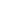 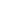 Fixed Assets		Ksh.		   Ksh						Ksh.  Furniture                     20,000                                                                  105,000                                                                   	Current assets                                                    Short term liabilities          Cash                   50,000170,000               Creditors                                  25,000                                      	                            275,000                                                               275,000(b) Importance of encouraging upward communication in an organizationFacilitates quick feedbackEnables the management to receive and accommodate the views and sentiments of all staff in the organization when making decisionsEnables a sense of belonging among workers thus motivating all members of staffEncourages free dialogue between the junior and senior members of staff3.	a) Three column Cash bookThree column cash book(b) Challenges of young population. 					(10mks)High rate of unemployment – demand for jobs increases.Rate of crime/social evils may rise – due to the idleness of youths.Constraints/pressure on resources available Dependency ratio will rise.Reduced investment/savings.Low labour supply.Low per capital income.Problem of raising government/finance.4.	(a) 	Explain five circumstances under which personal selling may be appropriate 			as a method of product promotion.			(10mks)When launching a new product because it requires a lot of awareness creation, persuading and convincing.When the products are tailored to meet customers specification because customers have varying tastes and preferences.When demonstration is required especially for technical products.When the value of the product is high to avoid risks of losing such products.When the organization can afford to finance the sales force.When the market is concentrated in one area.(b) Explain five factors that may hinder entrepreneurial activities in a country. (10mks) Unfavorable government policies, which discourage establishment of business e.g high taxation.Poor infrastructure discourages smooth running of the business.Political instability.Stiff competition.Inadequate resources to start and run the business.Unavailability of market.5	Advantages of specialization and division of labouri.)	Output per worker is greatly increased thus increased productivityii.)	Encourages invention and innovation thus reducing the cost of productioniii.)	High quality goods and services are produced thus attracted more demandiv.)	It saves on time thus maximizing on available labourv.)	Production is faster and efficient thus enable continuous supply and meet unexpected demandb)	Policies to be takeni.)	Workman’s compensation policy as it covers workers who may be injure in the course of their dutiesii.)	Cash on transit policy to cover any loss of cash enroute the bankiii.)	Fidelity / guarantee policy so as to cover any loss caused by dishonesty of workersiv.)	Fire policy which covers the losses caused by incidences of firev.)	Sprinkle leakage policy to cover against leakage of fires  fighting sprinkles affixed in thepremiumvi.)	Goods on transit policy to cover goods being transported to/from the premiumvii)	Windows/ glass policy – to cover damage to  the windows and glass to the premises  viii)	Burglary policy – to cover theft and burglary to the premises6.	a)	Advantages of Mpesai.)	Saves timeii.)	Withdrawal can be done any timeiii.)	They  are conveniently placediv.)	Have access to account balancev.)	Can pay utility billsvi.)	Cheap to operatevii.)	Safer  to useviii)	Can deposit money in bank accountix)	Can withdraw money from the bank 	b)	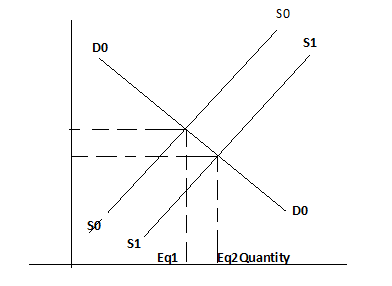 A decrease in cost of production will increase the quantity supplied resulting to	i.)	A forward shift of the SS curve	ii.)	Increase equilibrium quality	iii.)	Reduced equilibrium price	iv.)	A forward shift	of the equilibrium pointDateDetails Discount allowedCash Bank Date DetailsDisc ReceivedCashBank 2020March  1             3             6             9            17            21            23            30Bal b/dSalesSalesAmolo Sales BankRotichCash  20001250          .3250780050,00030,000           .878006500180001500002375048,800            .247,0502020March 1            4            13            14            21            25            26Bal b/dPurchaseInsurance Kimotho Cash WagesAmoloBankBal c/d 300          .300160002000048800300087800234001500097003000018000150950247050